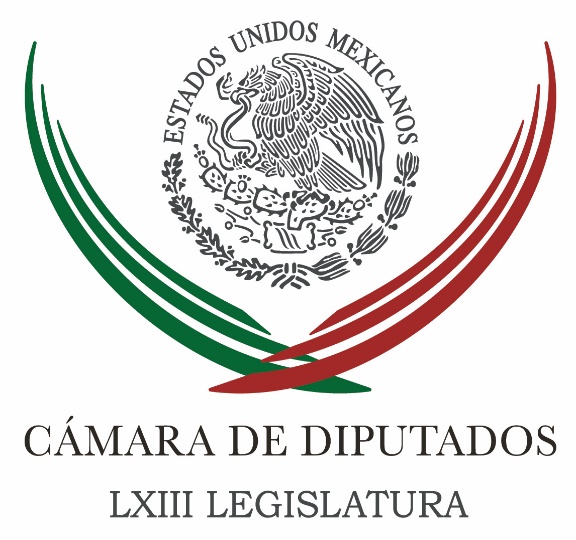 Carpeta InformativaFin de SemanaResumen: Diputados del PAN piden firmeza y dignidad ante TrumpDiputados del PRD piden comparecencia de VidegarayCon alianza PAN-PRD, el PRI "está muerto": ZambranoNecesario regular contenidos para menores en internet: diputada PRDDinero que devuelvan dependencias debe destinarse a ciencia: diputadaLegisladora propone más apoyo a microempresas para impulsar empleo22 de enero de 2017TEMA(S): Trabajo LegislativoFECHA: 22-01-2017HORA: 12:41NOTICIERO: Milenio onlineEMISIÓN: Fin de SemanaESTACIÓN: InternetGRUPO: Milenio0Diputados del PAN piden firmeza y dignidad ante TrumpEl presidente de la Cámara de Diputados, Javier Bolaños, y el líder parlamentario del PAN en el Palacio de San Lázaro, Marko Cortés, instaron al gobierno de México a actuar con firmeza y dignidad en su nueva relación con Estados Unidos.Tras la confirmación de que el mandatario estadunidense Donald Trump recibirá al presidente Enrique Peña Nieto el próximo 31 de enero, el panista Marko Cortés puntualizó.“Estados Unidos y México inician una nueva relación bilateral a pesar de que históricamente los unen múltiples lazos de cooperación y por ello se requerirá de la suma de esfuerzos para construir soluciones ante las acciones abruptas, irracionales y proteccionistas que ha emprendido el presidente Donald Trump, dando formalmente a conocer la renegociación del Tratado de Libre Comercio y la construcción de un muro en la frontera”.Sostuvo que la construcción de ese muro es totalmente reprobable, cuando en contrapartida lo que el mundo necesita son puentes de entendimiento y subrayó que el acuerdo comercial ha generado beneficios a los tres países integrantes, por lo que apeló a que los propios norteamericanos convenzan a Trump de ello.El diputado presidente Javier Bolaños llamó a los secretarios de Relaciones Exteriores y de Economía, Luis Videgaray e Ildefonso Guajardo, a mantener una posición firme y una actitud digna durante las conversaciones que esta semana iniciarán con representantes del nuevo gobierno estadunidense.Demandó defender en todo momento nuestra economía y nuestro comercio, así como los derechos de los connacionales.“Será indispensable en todo momento que los titulares de Hacienda y de Economía asuman una posición férrea y sin titubeos, con el objetivo de que los resultados de sus negociaciones con los representantes de Donald Trump tiendan a proteger la planta productiva nacional y el sector agroalimentario del país”, subrayó.Bolaños dijo que toda negociación para modernizar o realizar ajustes al Tratado de Libre Comercio deberá anteponer el interés de nuestro país, específicamente el de la industria y el campo mexicanos, a fin de evitar afectaciones en su capacidad exportadora.Por separado, el coordinador de los diputados del PAN, Marko Cortés, se refirió además a la reunión plenaria que su bancada celebrará mañana lunes y el martes para definir sus prioridades del próximo periodo de sesiones y entre las cuales destacan los aspectos económicos, políticos y sociales que implica la nueva relación con Estados Unidos.Como invitado especial para hablar sobre los escenarios de la economía asistirá el gobernador del Banco de México, Agustín Carstens, mientras Arturo Sarukhán expondrá los retos de la relación México-Estados Unidos en la era Trump y Jaime Zabludovsky hablará del impacto de una renegociación del TLC.En su turno, el presidente de la Comisión Reguladora de Energía, Guillermo Ignacio García, y el consultor independiente Javier Lozano Cortés, entre otros, participarán en un panel para analizar el impacto del aumento de la gasolina y las alternativas de solución. /jpc/mTEMA(S): Trabajo LegislativoFECHA: 22-01-2017HORA: 14:03NOTICIERO: Milenio onlineEMISIÓN: Fin de SemanaESTACIÓN: InternetGRUPO: Milenio0Diputados del PRD piden comparecencia de VidegarayEl coordinador del PRD en la Cámara de Diputados, Francisco Martínez Neri, pidió la comparecencia de los secretarios de Relaciones Exteriores, Luis Videgaray, y de Economía, Ildefonso Guajardo, para explicar la estrategia del gobierno federal en defensa de los connacionales en Estados Unidos, luego de que el viernes, Donald Trump rindiera protesta como presidente de esa nación.Remarcó asimismo la necesidad de garantizar que dicha estrategia se desarrolle con absoluta firmeza y dignidad, y no solo con anuncios, respuestas aisladas, coyunturales o casi esporádicas."Es fundamental que acudan a la Cámara de Diputados para que todos los grupos parlamentarios conozcamos sus propuestas y así poder aportar ideas y acciones específicas de cara a la reunión que sostendrán el 25 y el 26 de enero con representantes del gobierno de Donald Trump en Washington", dijo.Martínez Neri llamó además a organizar reuniones con empresarios e inversionistas mexicanos para elaborar estrategias conjuntas de defensa y apoyo a la actividad económica y comercial con Estados Unidos en ambos lados de la frontera, así como para fortalecer el mercado interno.Adicionalmente, la fracción del PRD en el Palacio de San Lázaro pedirá a la Secretaría de Hacienda, a la Comisión Nacional Bancaria y de Valores y a la Comisión Nacional para la Defensa de los Usuarios de Servicios Financieros garantizar que los activos y cuentas bancarias de los mexicanos en Estados Unidos sean entregados a sus legítimos propietarios ante la posibilidad de que sean deportados.El legislador oaxaqueño instó igualmente a la Secretaría de Hacienda y a la Secretaría de Relaciones Exteriores a blindar y facilitar el envío de remesas.Anticipó que su bancada en la Cámara de Diputados solicitará a la Secretaría de Hacienda una reasignación de 100 millones de pesos de partidas no prioritarias de la Cámara de Diputados para ser otorgadas al Programa de Asistencia Legal en Estados Unidos y con ello brindar la máxima asesoría a los connacionales en casos de deportaciones. /jpc/mTEMA(S): Trabajo LegislativoFECHA: 22-01-2017HORA: 15:20NOTICIERO: Milenio onlineEMISIÓN: Fin de SemanaESTACIÓN: InternetGRUPO: Milenio0Con alianza PAN-PRD, el PRI "está muerto": ZambranoEl diputado federal y dirigente de la corriente perredista Nueva Izquierda, Jesús Zambrano, afirmó que la eventual alianza electoral de todas las fuerzas de oposición en el Estado de México no solo ganaría el gobierno de esa entidad, sino dejaría al PRI fuera de la contienda por la Presidencia de la República en 2018.“El mejor escenario para el PRI es que todas las oposiciones vayan divididas, pues así tiene más probabilidades de ganar; pero si las oposiciones llegaran a juntarse, el PRI está muerto", puntualizó el legislador.Advirtió, sin embargo, que algunas fuerzas dentro del PRD y del PAN obstaculizan la conformación de una alianza opositora en el Estado de México, tanto por intereses propios como por la preocupación del PRI.El también vice coordinador de los diputados federales del PRD recordó que este lunes 23 de enero vencen los plazos para el registro de coaliciones electorales en el estado para la renovación del gobierno local y dijo que aún sigue abierta la posibilidad de aterrizar un acuerdo de alianza con el PAN."El PRI sabe que, si gana el estado de México en estas elecciones, tiene posibilidad de verse como competidor en los comicios presidenciales de 2018. Sabe que, si pierde, prácticamente se tendría que dar por muerto y le evitaría continuar como partido político al frente de la Presidencia de la República", insistió.Zambrano señaló que, en caso de fracasar la alianza con el PAN, el PRD corre incluso el riesgo de ni siquiera de ir en coalición con todos los partidos de izquierda que han manifestado su disposición."Hemos estado impulsando la conveniencia y necesidad de construir una coalición de amplio espectro que involucre a la gente, a los partidos de izquierda y también la posibilidad de caminar con el PAN. Se ha definido, de entrada, la unidad de las izquierdas: PRD-PT-MC, sin dejar de lado la posibilidad con Morena, aunque ha dicho que va solo en el Estado de México", detalló.El resolutivo del Comité Ejecutivo Nacional del PRD, deja abierta la posibilidad de que en las próximas horas se pudiera aterrizar un acuerdo que permita caminar en la construcción de una fuerza con el PAN que, de concretarse, tendría la más alta probabilidad de triunfo en las elecciones del próximo primer domingo de julio, indicó Zambrano. /jpc/mTEMA(S): Trabajo LegislativoFECHA: 22-01-2017HORA: 14:29NOTICIERO: MVS Noticias onlineEMISIÓN: Fin de SemanaESTACION: InternetGRUPO: MVS Noticias0Necesario regular contenidos para menores en internet: diputada PRDLa presidenta de la Comisión de Educación de la Cámara de Diputados, Hortensia Aragón, hizo un llamado al Gobierno Federal y a las instituciones en materia educativa en los tres niveles de gobierno, a promover políticas públicas que permitan prevenir y evitar la violencia en el entorno escolar. Tras los hechos registrados en un colegio de Monterrey, donde un menor de edad abrió fuego contra sus compañeros, su maestra y él mismo, la congresista del Partido de la Revolución Democrática señaló que a ello se debe sumar la revisión de las normas en materia de contenidos para menores en redes sociales e internet, a fin de regular ese tema. Aragón Castillo manifestó que los sucesos registrados la semana pasada reflejan que el país está inmerso en un ambiente y una cultura de violencia en las calles y de falta de control en materia de delitos cibernéticos. Refrendó su postura respecto a que es necesario legislar sobre redes sociales, a fin de poner límites a la difusión de contenidos que alientan la violencia, la discriminación y el rechazo al otro. La congresista de izquierda también manifestó que es preciso reivindicar la figura del maestro como el referente de autoridad y respeto en el aula, así como ampliar las escuelas de tiempo completo, en apoyo a las madres y padres de familia que trabajan y no están todo el tiempo con sus hijos. “Creo que el tejido social en nuestro país ha venido quebrantándose a partir de muchas décadas ya, por lo menos dos, de una cultura de violencia en las calles, de una evidente exposición permanente en los medios de comunicación de actos sumamente violentos. Y también, hay que decirlo, de la incorporación obligada de ambos padres de familia a la actividad productiva, para mantener el nivel económico de la familia y poder atender la necesidad de los hijos”, apuntó. Señaló que si a esas circunstancias se suma la falta de políticas públicas efectivas contra los delitos cibernéticos, se crea un “caldo de cultivo” que provoca que los niños y adolescentes expuestos por cada vez más tiempo a los contenidos en redes  sociales e internet, sean fácilmente influenciados y víctimas de quienes alientan conductas como las que presentó el menor agresor. En cuanto a lo que el Congreso de la Unión debe hacer, manifestó que ha dialogado con integrantes de la Comisión de Educación, sobre la necesidad de promover políticas de “mediación” y mejorar la capacitación a los docentes en esa materia, a fin de resolver conflictos entre los alumnos. Agregó  que el tema de la libertad en el uso del internet y los contenidos en las redes sociales debe someterse a discusión, cuando esos elementos influencian y provocan efectos en la conducta de los menores de edad, que deberían estar sujetos a una tutela más cuidadosa por parte de los mayores. A esto se suma la responsabilidad del Estado en el combate a los delitos cibernéticos  y la identificación de usuarios o grupos de usuarios que a través de la red fomentan la violencia, incitan a la delincuencia y alientan conductas lesivas y antisociales que generan un especial impacto entre niños y adolescentes. “Hay que legislar, entonces, sobre el tema de las redes y el acceso de los menores de edad a las mismas, la proliferación de los delitos y la promoción de la violencia en las mismas es urgente”, insistió. Aseveró que la Secretaría de Educación Pública cuenta con un registro sobre las escuelas que presentan mayores índices de violencia y otras conductas como el acoso sexual, abuso físico y consumo de drogas, entre otras irregularidades. Dicha información, apuntó, debe ser aprovechada para promover acciones de prevención y atención de emergencias. La legisladora señaló que más allá de hacer llamados a los padres de familia, para que extremen precauciones con sus hijos tras lo ocurrido en Monterrey, es necesario promover acciones concretas para evitar ese tipo de tragedias. Una respuesta, insistió, podría ser ampliar las escuelas de tiempo completo, capacitar de manera adecuada e integral a los profesores, contar con asesores y psicólogos que puedan atender de inmediato y en la propia escuela a jóvenes y niños que requieran ayuda. /psg/m.TEMA(S): Trabajo LegislativoFECHA: 22-01-2017HORA: 08:31NOTICIERO: NotimexEMISIÓN: Fin de SemanaESTACIÓN: InternetGRUPO: Gubernamental0Dinero que devuelvan dependencias debe destinarse a ciencia: diputadaLas devoluciones de entidades autónomas de la administración pública federal a la Secretaría de Hacienda deberían destinarse al Consejo Nacional de Ciencia y Tecnología, consideró la diputada Mirza Flores Gómez.Ello, explicó en un comunicado, porque en el Presupuesto de Egresos de la Federación para este año se aprobaron poco más de 21 mil millones de pesos para el rubro de ciencia, tecnología e innovación, cantidad 23.3 por ciento menor equivalente a siete mil 100 millones de pesos respecto del ejercicio anterior. Según un punto de acuerdo de la legisladora de Movimiento Ciudadano, el gobierno federal puede redireccionar el gasto público y utilizar "el dinero de los mexicanos y las mexicanas" en áreas estratégicas para el desarrollo económico y social del país, como lo es en esta materia". Flores Gómez refirió que, ante el aumento de 20 por ciento en la gasolina, que entró en vigor este mes, el gobierno federal anunció una serie de medidas y ahorros en distinta áreas y dependencias. Además, recordó que el 11 de enero pasado, los consejeros del Instituto Nacional Electoral anunciaron cinco medidas de austeridad, entre las que destacan la suspensión de la construcción de su nuevo edificio, lo que significará que devolverá mil 70 millones de pesos a la Secretaría de Hacienda y Crédito Público. La legisladora de Movimiento Ciudadano confió en que la Cámara de Diputados lo reasigne al rubro de Ciencia y Tecnología. /jpc/mTEMA(S): Trabajo LegislativoFECHA: 22-01-2017HORA: 09:10NOTICIERO: NotimexEMISIÓN: Fin de SemanaESTACIÓN: InternetGRUPO: Gubernamental0Legisladora propone más apoyo a microempresas para impulsar empleoLa diputada Mirna Isabel Saldívar Paz, de Nueva Alianza, propuso que micro, pequeñas y medianas empresas reciban más recursos y fortalezcan la generación de empleo, el mercado interno y el consumo de las familias. La legisladora presentó un punto de acuerdo para exhortar a la autoridad hacendaria a destinar los mismos recursos que en 2016 al Fondo Nacional Emprendedor, ya que esas empresas son motor importante para el crecimiento económico. Recordó que generan 75 por ciento de los empleos en el país y contribuyen con 50 por ciento del Producto Interno Bruto, por lo que su papel debe ser protagónico para el desarrollo nacional. Ante ello solicita también que la Banca de Desarrollo considere a dichas empresas en sus proyectos, para que promuevan puestos de trabajo y estimulen la actividad económica nacional. El Fondo Nacional Emprendedor es un instrumento en la asignación de recursos para las empresas, pero en el ejercicio fiscal de 2017 se asignó 50 por ciento menos de su presupuesto respecto al año anterior. Por eso la legisladora indicó que ante el escenario de inestabilidad económica es pertinente incrementar su monto de recursos públicos. Se debe impulsar la creación de empleos apoyando a las empresas, eslabón fundamental en la economía familiar. Saldívar Paz insistió que "la Banca de Desarrollo debe retomar un papel preponderante financiando proyectos no sólo a pequeñas empresas, sino integrar a las micro". Recordó que, en el Acuerdo para el Fortalecimiento Económico y la Protección de la Economía Familiar anunciado por el Ejecutivo Federal, junto con representantes de empresas y sindicatos, se informó que se destinarán 18 mil millones de pesos adicionales al presupuesto asignado para 2017 a la Banca de Desarrollo. "Es nuestra responsabilidad velar por la estabilidad de las finanzas de los hogares mexicanos y asegurar certidumbre en sus ingresos, consumo y satisfactores cotidianos, y si bien el Acuerdo es adecuado se puede fortalecer", concluyó. /jpc/m